Life Member NominationsLife Membership to Canterbury Basketball is an honour bestowed to persons in recognition of outstanding contribution to basketball or basketball administration within Canterbury. In accordance with the Canterbury Basketball Association Constitution - Section 5, only Affiliated Clubs, Life Members or CBA Board Members may nominate a person as a Life Member. Nominations for a Life Membership must be submitted to Canterbury Basketball Association no later than the 14th day of December in any year. Persons nominated must receive approval from the Board of Canterbury Basketball Association prior to the AGM where three quarters of the votes cast is required for a Life Member to be elected. If you wish to submit a nomination of Life Membership, please find attached the Life Member nomination form.Please return all completed forms to Canterbury Basketball Association by Friday 14th December 2018 by email to ceo@canterbury.basketballIf you have any questions regarding the nomination forms please contact Paul Duggan via ceo@canterbury.basketball or 021 520 598Nomination DetailsPlease circle:  Club, Life Member or Board MemberName 	Contact Person 	Telephone 	Email 	Nominee DetailsName 	Contact Person 	Address 	Town/City...............................................……………………… Telephone (.....)	 (work)       	(.....) 	 (home)Is the Nominee aware they have been nominated?    YES/NO  Please provide comments regarding the nominee's qualifications on the following page.(Details can be provided on a separate typed sheet if this is more convenient.)CLOSING DATE FOR NOMINATIONS IS: Friday 14th December 2018C I T A T I O N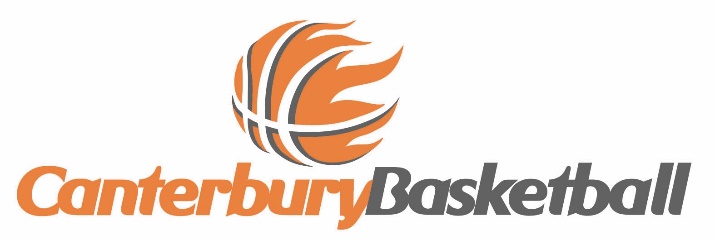 Nomination for Life MemberNomination for Life Membership